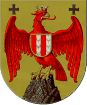 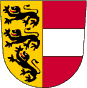 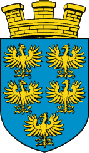 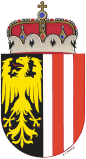 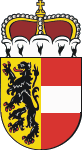 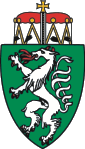 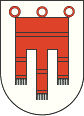 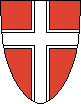 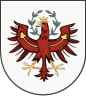 30. EIGENSTÄNDIGE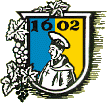 ÖSTERREICHISCHESENIORENMEISTERSCHAFTIM BAHNENGOLF02.-05.JULI 2014OBERÖSTERREICH
Linz LissfeldAUSSCHREIBUNGzur 30. eigenständigen Österreichischen Bahnengolf Seniorenmeisterschaft02. – 05. Juli 2014Veranstalter:		Österreichischer BahnengolfverbandAusrichter:			Oberösterreichischer Bahnengolfverband / 3D MSC Linz LissfeldOrt:				Miniaturgolfanlage: Linz Lissfeld Hausleitnerweg 105Kategorien:			Seniorinnen					WS 2 und WS 1				Senioren 					MS 2 und MS 1				3er Vereins-Seniorenmannschaften	gemischtStartberechtigung:	110 TeilnehmerInnen 	(lt. Regelwerk ÖBGV – SÖM)Aufteilung:			51	Starter nach RanglisteMeister des VorjahresSockelplätze (4 je Bundesland)Freiplätze nach Lizenzen pro LandesverbandStartplätze für ausrichtendes Bundesland, sofernStartplätze an den ÖBGV retourniert werdenDie Aufteilung der Kategorien obliegt dem Seniorensportwart des ÖBGVMeldungen:			Erfolgen gesammelt durch die Landesverbände				Namentlich bis 15. Mai 2014An:				Geschäftsstelle des ÖBGV				Kleine Neugasse 15-19/1/4/11				1050 Wien				oebgv@oebgv.atTerminliche Koordination:	bis 15.5.	Nennung der Interessenten durch die LV an den ÖBGV				bis 31.5.	Nominierung der Startberechtigten gem. Rangliste						(Stichtag: 15.5.2014) durch den ÖBGV				bis 15.6.	Nominierung der Startberechtigten für die Kontingent-						plätze der LV durch die LV.bis 20.6.	Vergabe der Restplätze, die von den LV zurück-gegeben wurdenFällt ein Starter nach diesem Zeitpunkt aus, so wird dieser Platz     nicht vergeben; der LV muss für das Startgeld aufkommen.Das Startgeld ist je Landesverband bis Montag den30. Juni 2014 bei Abgabe der namentlichen Meldung zu bezahlen, oder im Vorfeld auf das Konto des MSC Linz Lissfeld IBAN  AT184946003828430000, BIC SPDAAT21XXX zu überweisen. Organisationsleitung:	ASKÖ 3D MSC Linz LissfeldObmann Wolfgang DannerKaisergasse 234020 LinzTel. 0664 8360197wolfgang.danner@liwest.atQuartiere:			Tourismusverbände Linz und Umlandwww.linztourismus.at/unterkuenftewww.tse-enns.atwww.asten.ooe.gv.atHomepage Ausrichter www.minigolf-linz.combzw. OrganisationsleitungTrainingsgebühren:	vor dem offiziellen Training pro Person € 3,00 je TagTeilnehmergebühr:	Spielerinnen und Spieler  € 45,00 inbegriffen – offizielles Training vor den Wettbewerbstagen, sowie Rahmenprogramm. Betreuer und offizielle Teilnehmer  € 25,00.Für die 30. eigenständigen Bahnengolfmeisterschaften gilt die Sportordnung des ÖBGV samt Zusatz- und Durchführungsbestimmungen.Im Besonderen gilt die Ordnung für Österreichische Einzel- und Mannschafts-meisterschaften laut Regelwerk des ÖGBV.Die einheitliche Auslegung der Bestimmungen für die Ausrichtung und Durchführung Österreichischer Seniorenmeisterschaften legt die techn. Kommission des ÖBGV fest.In begründeten Ausnahmefällen ist sie berechtigt, Abänderungen sowie ergänzende Bestimmungen zu erlassen.Der ÖBGV, die Stadt Linz und der Verein Linz Lissfeld freuen sich auf Ihr Kommen und wünschen allen Teilnehmern einen schönen Aufenthalt und viel Erfolg        Leo Moik						      Wolfgang Danner                              Präsident					           	           Präsident         ÖBGV				      	                      OÖBGSVP R O G R A M M  . .Freitag, 	27.06.2014	Platzabnahme durch einen Funktionär des ÖBGV.				Sitzung der Seniorensportwarte der Landesverbände.				Bekanntgabe der Trainingseinteilung durch Aushang.Samstag, 	28.06.2014	ab 8:00 h		Offizielles TrainingSonntag, 	29.06.2014	ab 8:00 h		Offizielles TrainingMontag, 	30.06.2014	ab 8:00 h		Offizielles Training				17:00 h		Nennungsschluss für Mannschaften				18:00 h		Trainingsschluss				19:00 h		Eröffnungsfeier Dienstag, 	01.07.2014	ab 8:00 h		Offizielles Training				13:00 h		Aushang der StartlistenMittwoch, 	02.07.2014	8:00 h			Beginn des Zählwettspiels							3 Durchgänge für alle Teilnehmer							Gesetzt nach Ö-RanglistenDonnerstag,  03.07.2014	8:00 h			Fortsetzung des Zählwettspiels							3 Durchgänge für alle Teilnehmer Gestürzt nach dem Ergebnis des 1. Tages(nach jeder Runde)Freitag,          04.07.2014	8:00 h			Fortsetzung des Zählwettspiels							2 Durchgänge für alle Teilnehmer Gestürzt nach dem Ergebnis des 2. Tages(nach jeder Runde)Notwendige Stechen werden sofort nach Endedes Zählwettspiels durchgeführt							Ende des Zählwettspiels!Siegerehrung der Österreichischen Meister im Zählwettspiel wird auf der Anlage durchgeführt.Samstag,      05.07.2014	8:00 h			Beginn der Österreichischen Meisterschaften imKO-Wettbewerb.							Teilnahmeberechtigt:							Die besten 16 weiblichen Teilnehmerinnen							beider Kategorien,							die besten 32  männlichen Teilnehmer  beider Kategorien.Siehe Raster KO-Bewerb.Siegerehrung der Österreichischen Meister im KO- Bewerb auf der Anlage.				19:00 h                      Schlussfeier 4.5.3 KO-Raster 32 Finalisten (Vorgabe EMF)4.5.4 KO-Raster 16 Finalisten (Vorgabe EMF)MeldeformularTermin: 30.06.2014 17.00 UhrÖSTERREICHISCHE BAHNENGOLF SENIORENMEISTERSCHAFT 2014LinzVerein:NAMENTLICHE MELDUNG FÜR DIE BAHNENGOLF-SENIORENMEISTERSCHAFTSpieler müssen für die Mannschaftsbewerbe in der Reihenfolge angeführt werden, in der sie starten sollen.VEREINSMANNSCHAFTVEREINSMANNSCHAFTSENIOREN 1 EINZELSPIELERSENIOREN 2 EINZELSPIELERSENIORINNEN 1 EINZELSPIELERINNENSENIORINNEN 2 EINZELSPIELERINNENAusnahmegenehmigung: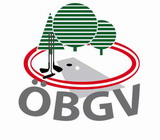 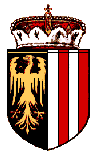 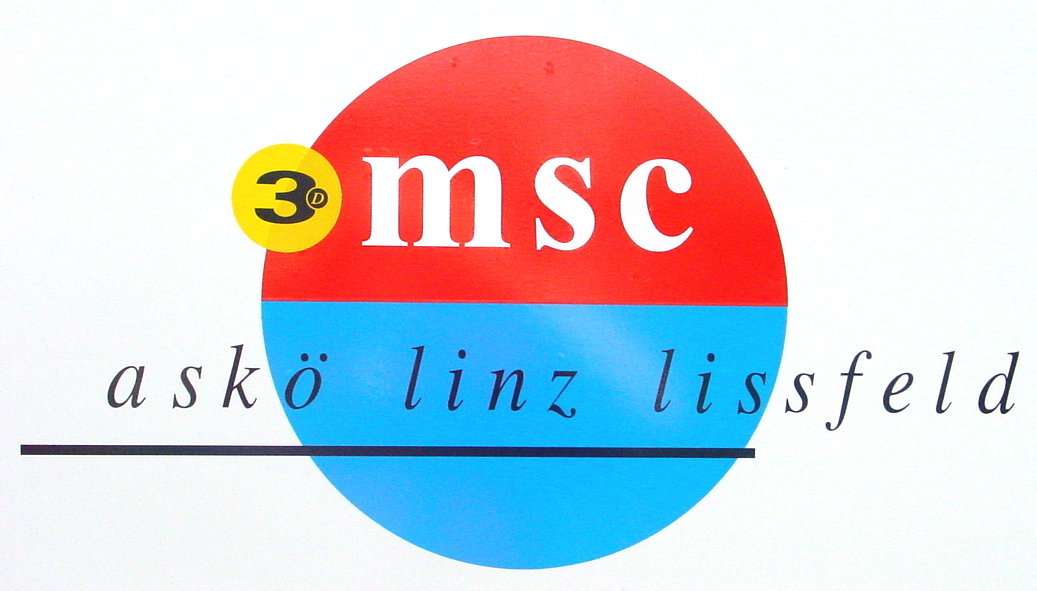 1113217Sieger 117Sieger 221621725Sieger 1725Sieger 183932418Sieger 34818Sieger 442529Sieger 2529Sieger 265552819Sieger 519Sieger 661262126Sieger 1926Sieger 2071372020Sieger 7Rang 3-420Sieger 88432Verl 29829Verl 30Rang 1-29393031Sieger 2921Sieger 9Sieger 30101421Sieger 10101927Sieger 2127Sieger 221111112222Sieger 1122Sieger 12126122730Sieger 2730Sieger 28137132623Sieger 13141023Sieger 14142328Sieger 23151528Sieger 24151824Sieger 1516224Sieger 1631111169Sieger 19Sieger 2282913Sieger913Sieger 103531210Sieger 34410Sieger 4413Rang 3-4Rang 1-216Verl 1315Sieger 1353Verl 14Sieger 1451411Sieger 511Sieger 66661114Sieger 1114Sieger 127771012Sieger 712Sieger 882815Name  VornameLizenz Nr.Geb. Dat.Ausnahme1.2.3.4.Name  VornameLizenz Nr.Geb. Dat.Ausnahme1.2.3.4.1.2.1.2.1.2.1.2.